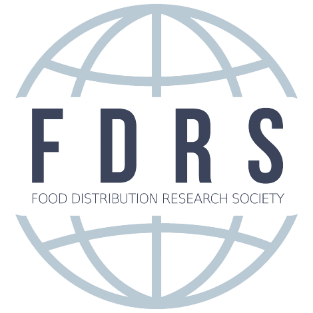 Doug and Anne Richardson Engagement Award   For Research on Food Distribution and Marketing IssuesFor more information contact FDRS’s Vice President of Research: Dr. Lurleen Walters at LWalters@ufl.eduBrand new in 2020, the Food Distribution Research Society (FDRS) seeks applicants for the Doug and Anne Richardson Research and Engagement Award, which are awarded to those individuals who conduct research and author papers focused in topics unique to issues related to food distribution and marketing. Award applicants must be early career colleagues employed at 1890 and 1994 Universities, no more than 5 years beyond earning their terminal degree.